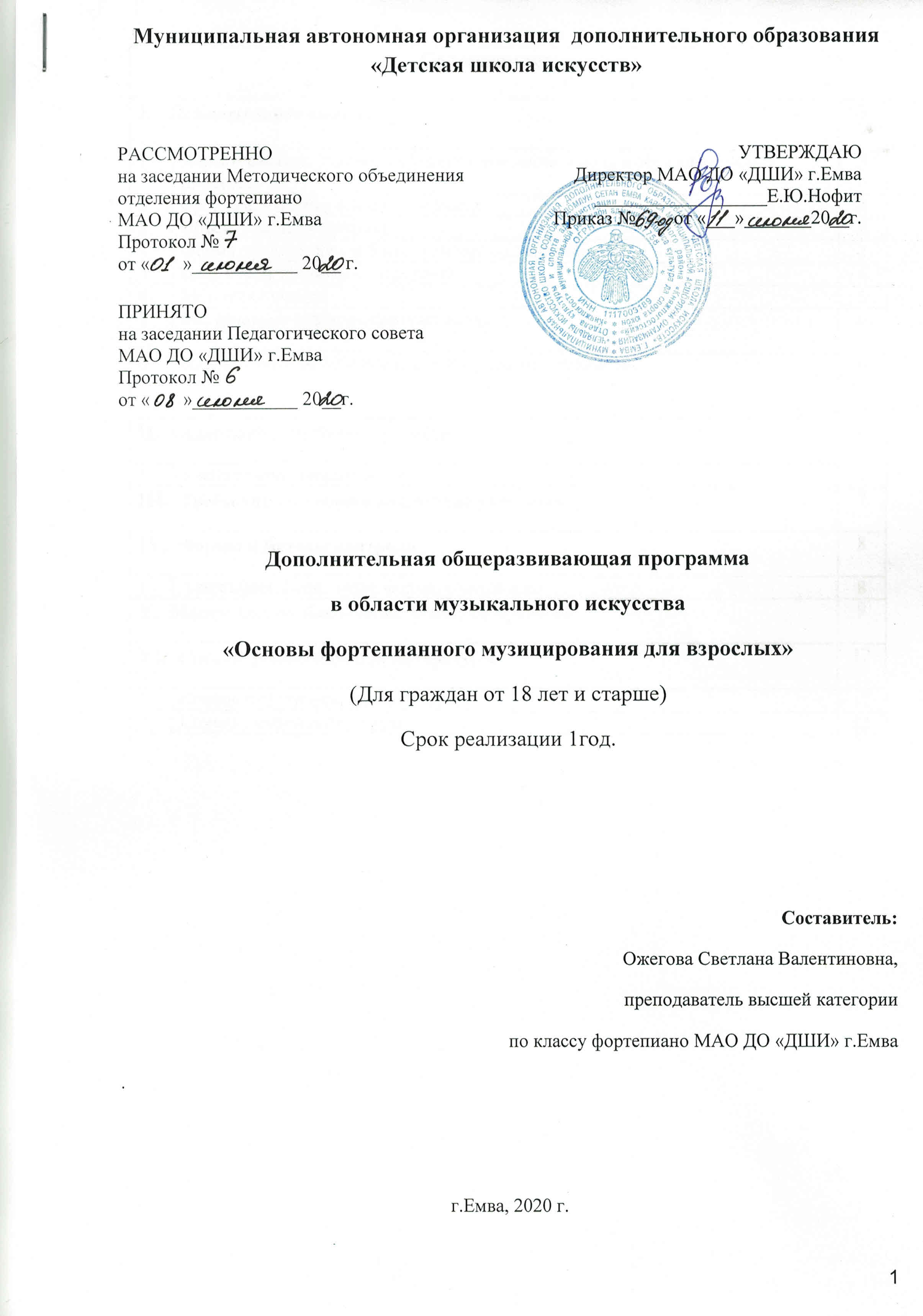 I. Пояснительная записка1. Характеристика учебного предмета          Дополнительная образовательная программы  «Основы фортепианного музицирования  для взрослых» разработана для широкой возрастной категории  18+.Овладеть искусством игры на фортепиано можно в любом возрасте.  Звучащий мир музыки широк и разнообразен. Благодаря развитию  телевидения, радио, звукозаписи он всѐ активней проникает в нашу жизнь, вызывая ответное желание не только пассивно воспринимать, но и посильно участвовать в его создании. Наиболее прямой путь к этому – домашнее  музицирование. Этот способ общения с прекрасным даѐт ни с чем не  сравнимую радость, и  взрослые всѐ чаще задаются целью научиться играть на  фортепиано. Стремление научиться игре на фортепиано в возрасте, когда человек уже взрослый, с определенным жизненным опытом, вызывает глубокое уважение. Обучение такого ученика – задача очень индивидуальная и  ответственная для любого педагога. С одной стороны, взрослого, решившего овладеть искусством игры на фортепиано, можно практически назвать идеальным учеником. У него есть ясная, четко выраженная мотивация, он прекрасно понимает, для чего он вновь стал учеником. Но, с другой стороны, он вынужден выкраивать драгоценное время между домашними делами и семейными обязанностями, и не может часами играть гаммы и оттачивать свое мастерство в игре на рояле. Поэтому при обучении игре на фортепиано  взрослых практически неприменимы те принципы, которые используются при обучении детей.           Перед началом занятий необходимо сформулировать цели обучения, как в ближайшей, так и в дальнейшей перспективе. Если будут четко сформулированы  цели, то логически из этого будет следовать конкретизация нотного материала, который взрослый  ученик  хочет освоить. Такими целями могут быть:выучить несколько несложных любимых произведений и играть их в свое удовольствие;сыграть перед друзьями или родными какие-то конкретные произведения;научиться аккомпанировать себе на элементарном уровне;научиться читать ноты с листа;научиться играть на фортепиано, чтобы помочь музыкально развиваться своему ребенку.Чтобы научиться играть на фортепиано, важен, прежде всего, не  талант, а желание и стремление овладеть этим искусством. И как показывает  практика, чем человек старше, тем его выбор сознательнее и осознаннее, а  значит, и учиться он будет с двойным усилием и старанием. Это  дополнительный аргумент, почему взрослым стоит учиться играть на фортепиано.2. Срок реализации  учебного предметаСрок освоения программы составляет 1 учебный год  (9 месяцев). 3. Объем учебного времениОбщая трудоемкость при сроке обучения 9 месяцев составляет 35 часов.Из них: 35 часов – аудиторные занятия.1 полугодие – 16 недель, 2 полугодие – 19 недельРекомендуемая недельная нагрузка в часах:Аудиторные занятия: - 1 академический час (40 минут) в неделю.4. Форма проведения аудиторных учебных занятийЗанятия проводятся в индивидуальной форме. Индивидуальная форма занятий позволяют преподавателю построить процесс обучения в соответствии с принципами дифференцированного и индивидуального подходов.5. Цель и задачи учебного предметаЦель программы -  Удовлетворение потребности  взрослых в овладении базовыми знаниями, умениями и навыками игры на музыкальном инструменте – фортепиано.Для реализации данной цели необходимо решить следующие задачи:обучающие:освоение базовых пианистических навыков обучающимися;обучение основам нотной грамоты и умению осмысленно работать с нотным  текстом;приобретение музыкально-теоретической базы обучающимися;овладение обучающимися навыками практического музицирования(подбор по слуху, чтение с листа, умение аккомпанировать (по буквеннымобозначениям), играть в ансамбле);расширение кругозора обучающихся в области музыкального искусства(знакомство с музыкальными жанрами, основными формами, сведения ожизни и творчестве композиторов, изучение лучших произведенийсовременных авторов, популярной музыки);приобретение обучающимися навыков самостоятельной работы надмузыкальными произведениями;накопление обучающимися репертуара (классического, джазового,народного, эстрадного).воспитывающие:воспитание основ культуры исполнения и культуры сценическогоповедения обучающихся;формирование у обучающихся устойчивой потребности в активномобщении с музыкальным искусством;воспитание у обучающихся эмоциональной отзывчивости, музыкально-эстетического вкуса, эмоциональной культуры учащегося.развивающие:развитие базовых музыкальных способностей (память, слух, чувстворитма);развитие  фантазии и воображения, музыкально-образноговосприятия и эмоционального исполнения музыки.6. Методы обученияДля достижения поставленной цели и реализации задач используются следующие методы обучения:словесный (объяснение, беседа, рассказ);наглядно-слуховой (показ с демонстрацией пианистических приемов,исполнение-показ разучиваемых музыкальных произведений);практический (работа на инструменте над упражнениями, чтение слиста, исполнение музыкальных произведений);аналитический. Согласно этому методу обучающийся учитсясравнивать и обобщать изучаемый материал, развивается его логическоемышление.эмоциональный. Согласно этому методу осуществляется подборассоциаций, образов, музыкальных впечатлений.метод «от общего к частному». Согласно этому методу улучшаетсяпредставление о произведении в целом и отрабатывается качество отдельных эпизодов.метод развития творческих способностей. Согласно этому методуобучающийся учится выполнять творческие задания на основепредложенного наглядного и интонационного материала.метод проблемного изложения в обучении. Согласно этому методупедагог обнаруживает проблему и вместе с обучающимся и ищет способырешения этой проблемы.Индивидуальный метод обучения позволяет найти более точный ипсихологически верный подход к каждому ученику и выбрать наиболееподходящий метод обучения7. Материально-техническое оснащение 	Для реализации данной программы необходимы следующие условия:класс (не менее 6 кв. м) для индивидуальных занятий с наличием двухфортепиано. Музыкальные инструменты должны быть настроены.наличие библиотеки и соответствующей нотной литературы;компакт-диски и аудиокассеты, видео и аудиоматериалы, проигрыватель СД.Помещение для занятий должно соответствовать противопожарным и санитарным нормам. Необходим световой режим, соответствующий санитарным нормам.8. Планируемые результаты освоения учебного предметаРеализация программы «Основы фортепианного музицирования  для взрослых» в итоге, позволит:овладеть элементарными навыками игры на фортепиано;научиться самостоятельно   разучивать простые музыкальные произведения;читать ноты с листа;подбирать по слуху;петь и аккомпанировать по буквенным обозначениям;играть в ансамбле.II. Содержание учебного предметаПрограмма рассчитана на 9 месяцев обучения. В распределении учебного материала учтен принцип систематического и последовательного  обучения. Последовательность в обучении поможет обучающимся применять полученные знания и умения в изучении нового материала. Формирование умений и навыков происходит постепенно: от первого знакомства с музыкальным инструментом и основами нотной грамоты до самостоятельного разбора и исполнения простых музыкальных произведений. Содержание учебного предмета  «Основы фортепианного музицирования  для взрослых» соответствует направленности общеразвивающей программы на приобщение обучающихся к любительскому уровню игры на музыкальном инструменте – фортепиано (домашнему музицированию). 1. Учебно-тематический план         В течение года учащийся должен пройти 9-12 разнохарактерных произведений, в том числе песни и ансамбли в 4 руки.III. Требования к уровню подготовки обучающихся          Уровень подготовки обучающихся является результатом освоения программы. Завершив обучение, обучающиеся должны:познакомиться с устройством инструмента фортепиано и его возможностями;приобрести базовые знания нотной грамоты;научиться правильной посадке за инструментом и постановке рук;овладеть элементарными навыками игры на фортепиано;овладеть основными приемами игры: non legato, legato, staccato;научиться играть лёгкие  композиции двумя руками;научиться исполнять (по желанию обучающегося) известныеклассические и джазовые, популярные и любимые произведения из кинофильмов в облегчённой обработке;овладеть навыками игры в ансамбле;овладеть навыками исполнения простого аккомпанемента (по буквенным обозначениям);получить основы владения педалью;получить основы навыка подбора по слуху.       В репертуаре предполагаются пьесы различного характера. Уровень трудности зависит от индивидуальных особенностей каждого конкретного  обучающегося, его музыкальных данных, трудоспособности и методической  целесообразности. IV.  Формы и методы контроля.1. Аттестация: цели, виды, форма, содержание                 В конце 2 полугодия  проводится итоговая аттестация в форме зачёта, на котором учащийся исполняет 1-2 разнохарактерных произведения. Это могут быть как сольные произведения,  так  и ансамблевые, а также песни с аккомпанементом, всё зависит от индивидуальных способностей и желания учащегося. Оценка на зачёте не ставится, всё ограничивается формулировкой «зачёт» или «не зачёт». Если программа сыграна   от начала и до конца, то ставится «зачёт». Если программа играется с большими текстовыми и музыкальными потерями, то назначается срок пересдачи. При успешной сдаче  зачёта в конце обучения выдаётся свидетельство об освоении данной программы.V. Методическое обеспечение учебного процессаМетодические рекомендации преподавателям по обучению взрослых.            При составлении индивидуальной программы уроков по фортепиано  необходимо принимать во внимание условия постоянной нехватки времени, в которых находятся взрослые люди. Поэтому на уроке выдается максимум  полезной информации и уделяется особое внимание овладению практических исполнительских навыков, так как мало кто может выкраивать достаточное время для домашних занятий.          Учитывая, что взрослые не посещают теоретические дисциплины, необходимые для получения элементарных знаний по теории музыки, функцию теоретиков берут на себя преподаватели по фортепиано. Поэтому при планировании урока необходимо уделять время для приобретения ими теоретических знаний. Обучение на фортепиано взрослого человека имеет свою специфику. Когда взрослый человек решает овладеть навыками игры на фортепиано, он должен  понимать, что для достижения настоящего профессионализма нужны годы упорной работы. А вот если учиться чему-то конкретному и по частям, то  можно справиться достаточно быстро и вполне овладеть азами фортепианной  игры в короткие сроки. А действительно технически сложные вещи можно будет начинать учить позже, на базе хорошо освоенных простых навыков.         Как же соединить необходимость длительной ежедневной работы с желанием человека получить результат побыстрее и с удовольствием от процесса? Вот именно для этого и нужно четко определить: чему можно научиться сейчас, завтра и для чего. Если научиться чему-нибудь одному,  сыграть и получить от этого удовольствие, то можно переходить к следующему заданию. От ощущения того, что человек уже играет, у него появляется энергия и вдохновение двигаться дальше. Несмотря на то, что взрослый человек способен запомнить больший объём информации, процесс обучения, на первых порах, может продвигаться медленнее, чем у ребёнка, так как физиологически руки взрослых, как правило, менее пластичны, чем руки ребѐнка, и, следовательно, медленнее приспосабливаются к клавиатуре, мышечные усилия координируются хуже.         Но вместе с тем, обладая большим жизненным и музыкальным кругозором, взрослый может быстрее овладеть художественно-смысловой стороной произведения и при достаточной настойчивости и усердии в более сжатые сроки научиться играть на фортепиано. При этом следует иметь в виду, что приобретение даже самых простых исполнительских навыков требует весьма длительного времени. За курс обучения (9 месяцев) обучения необходимо не только познакомить обучающихся с навыками игры на фортепиано, но и  научить читать с листа, дать элементарные понятия об игре в ансамбле и  аккомпанементе, но и познакомить с различными музыкальными жанрами, не включёнными в данную программу. Ознакомление идёт исключительно для развития кругозора, так как в основном взрослые люди не стремятся играть большое количество этюдов, полифонию и крупную форму.   Поэтому данная программа предлагает к изучению пьесы, различного рода ансамбли и аккомпанемент. Чтение с листа          Чтение с листа всегда являлось нормой домашнего музицирования, любимым времяпровождением Умение свободно читать с листа нотный текст, благоприятно влияет на ход учебного процесса и, в итоге, на конечный результат исполнения  пьес. Опыт показывает, что у человека, систематически занимающегося игрой с листа, работа по изучению произведений продвигается значительно быстрее. А следствием этого является повышение интереса к игре на инструменте. Обязателен принцип посильности и постепенности усложнения репертуара при чтении с листа, опережение взглядом процесса игры, охватывание всего текста и выделение главного. Работу по чтению с листа надо сделать необходимой иэффективной для обучающегося в течение всего периода обучения. Педагогдолжен использовать все имеющиеся возможности для того, чтобы привитьлюбовь к чтению с листа, самостоятельному музицированию.Игра в ансамбле и аккомпанемент          Игра в ансамбле в четыре руки, на двух инструментах или с другим  инструментом — распространенный вид совместного музицирования, который одинаково нравится детям и взрослым. Педагогическую ценность этого вида музицирования трудно переоценить. Играть вдвоем всегда интересней. Партия каждого участника ансамбля не так сложна, как если бы это же произведение было написано для одного исполнителя. Игра в ансамбле развивает умение слушать и слышать, расширяет кругозор, раздвигает репертуарные границы, знакомит их не только с оригинальными произведениями для ансамбля, но и с переложениями симфонической, оперной, эстрадной и джазовой музыки.Важнейшим условием успешной реализации задач данной программы является разумный подбор учебного репертуара. Он должен включать наилучшие образцы музыкального искусства, быть сбалансированным по жанрам и стилям, отвечать интересам и техническим возможностям обучаемого. VI. Список рекомендуемой  литературы1. Список методической литературыАлексеев А. Методика обучения игре на фортепиано. – М.: Музыка, 1978Баренбойм Л.А.  Музыкальная педагогика и исполнительство. – М., 1974Брянская Ф. Формирование и развитие навыка чтения с листа в первые годы обучения пианиста. Методические материал /Под общ. редакцией Л.А. Баренбойма. – М., 1971Вольф К. Уроки Шнабеля. – М.: Классика XXI, 2006Жак-Далькроз Э. Ритм. -  М.: Классика -XXI, 2002Как научить играть на рояле. Первые шаги /Сост. С. Грохотов  - М.: Классика XXI, 2005Кременштейн Б. Воспитание самостоятельности учащегося в классе специального фортепиано. – М.: Классика XXI, 2003Маккиннон Л. Игра наизусть. – М.: Классика -XXI, 2004Милич Б. Воспитание ученика-пианиста. – М.: Кифара, 2008Натансон В. Вопросы фортепианной педагогики. Вып. 3. – М.: Музыка, 1971Программа. Класс специального фортепиано. Интенсивный курс. Для ДМШ, музыкальных отделений школ искусств /Автор и сост. Т.И. Смирнова. – М., 2002Словарь иностранных музыкальных терминов /Сост. Т. Крунтяева и Н. Молокова. - Л .: Музыка, 1987Смирнова Т.И. Воспитание искусством или искусство воспитания. – М., 2001Смирнова Т.И. Интенсивный курс по фортепиано. Учебное пособие ALLEGRO. Методические рекомендации. Пособие для преподавателей, детей и родителей. – М., 2003Фейнберг С. Пианизм как искусство.- М.: Классика XXI, 2001Цатурян К.А. Чтение с листа как метод работы с учащимися-пианистами //Вопросы инструментальной подготовки студентов музыкально-педагогического факультета. – М., 1971Шмидт-Шкловская А.А. О воспитании пианистических навыков. – М.: Классика XXI, 2008Щапов Ф. Фортепианный урок в музыкальной школе и училище. -  М.: Классика XXI, 2008Юдовина-Гальперина Т. За роялем без слёз, или я-детский педагог. – СПб.: Предприятие Союза художников, 19962. Список нотной литературы«В свободный час», легкие переложения для фортепиано, сост. Счастливенко Л.И., Новосибирск: «Окарина», 2008.Л.И., В. Барков «Джазовое пиано». Выпуск 1. М.: изд. В. Катанский, 2003.Выпуск 1. М.: изд. В. Катанский, 2003.В. Барков «Джазовое пиано». Выпуск 2. М.: изд. В. Катанский, 2003.Выпуск 2. М.: изд. В. Катанский, 2003.Мордасов Н. «Сборник джазовых пьес» для средних классов музыкальных  школ. Издание второе, исправленное. «Феникс», 2001.«Музицирование для детей и взрослых». Выпуск 2. Новосибирск: Выпуск 2. Новосибирск: «Окарина», 2008.«Музицирование для детей и взрослых». Выпуск 3. Новосибирск: Выпуск 3. Новосибирск: «Окарина», 2009.Т.И. Смирнова «Allegro» Фортепиано. Интенсивный Фортепиано. Интенсивный курс, часть курс, часть IIII, тетрадь 4. , тетрадь 4. М..: ЦСДК, 1994.М..: ЦСДК, 1994.Т.И. Смирнова «Allegro». ». Фортепиано. Интенсивный курс, часть Фортепиано. Интенсивный курс, часть IIII, тетрадь 5. , тетрадь 5. М.: ЦСДК, 1994.М.: ЦСДК, 1994.Т.И. Смирнова «Allegro». ». Фортепиано. Интенсивный курс, часть Фортепиано. Интенсивный курс, часть IIII, тетрадь 6. , тетрадь 6. М.: ЦСДК, 1994.М.: ЦСДК, 1994.Т.И. Смирнова «Allegro». ». ФорФортепиано. Интенсивный курс, «Всегда с тобой», тепиано. Интенсивный курс, «Всегда с тобой», тетрадь 13. М.: ЦСДК, 1995.тетрадь 13. М.: ЦСДК, 1995.Т. Юдовина Гальперина «Большая музыка маленькому музыканту».Выпуск 3. Легкие переложения для фортепиано. С Пб.: «Композитор», 2005.Т. Юдовина Гальперина «Большая музыка Маленькому музыканту».Выпуск 4. Легкие переложения для фортепиано. С Пб.: «Композитор», 2005.Ансамбли и аккомпанементАндрей Петров «То, что хочется играть» для фортепиано в 4 рдля фортепиано в 4 руки. Суки. С--Пб.: Пб.: «Союз художников», 2002.«Союз Геннадий Гладков «Люди и страсти. музыкальный сборник для голоса  и фортепиано. М.: «Кифара», 2002.и фортепиано. Геннадий Гладков. «Проснись и пой. музыкальный сборник для голоса  голос и фортепиано. М.: «Кифара», 2002.Геннадий Гладков. Песни. Для голоса и фортепиано. М.: «Советский Для голоса и фортепиано. М.: «Советский композитор», 1985.композитор», 1985.Дискотека. Эстрадный песенник. Выпуск 8.  Составитель М. Пляцковский. М.: «Советский композитор», 1991Интенсивный курс. «Учись аккомпанировать». М.: ЦСДК, 1994.аккомпанировать». М.: ЦСДК, 1994.И. Шварц. Песни и романсы. Для голоса и фортепиано. М.: «Композитор», Для голоса и фортепиано. М.: «Композитор», 2001.2001.Т.И. Смирнова «Allegro». Фортепиано. Интенсивный курс. «Учись Фортепиано. Шмитц М. «Заводные буги» для фортепиано в 4 руки.	Содержание:	Содержание:стр.   Пояснительная записка   Пояснительная записка31Характеристика учебного предмета, его место и роль в образовательном процессе32Срок реализации учебного предмета43Объём учебного времени44Форма проведения учебных аудиторных занятий45Цель и задачи учебного предмета46Методы обучения57Материально-техническое оснащение68Планируемые результаты освоения учебного предмета6II.  Содержание  учебного предметаII.  Содержание  учебного предмета61Учебно-тематический план7III.  Требования к уровню подготовки учащихсяIII.  Требования к уровню подготовки учащихся7IY.  Формы и методы контроляIY.  Формы и методы контроля81Аттестация: цели, виды, форма, содержание8Y.  Методическое обеспечение  учебного процессаY.  Методическое обеспечение  учебного процесса9YI.  Список  рекомендуемой литературыYI.  Список  рекомендуемой литературы121Список методической литературы122Список нотной литературы13№Наименование разделов и темСодержание1ВведениеИстория фортепиано. Устройство фортепиано. Клавиатура. Октавы.2Организация навыков музыкальной  грамотности  учащихсяЗнакомство  с графическим восприятием нотной записи Скрипичный и басовый ключ. Длительности нот. Понятие лада, тоники. Тоническое трезвучие, субдоминанта, доминанта. Цифровое обозначение аккордов.  Чтение с листа.3Развитие пианистических и технических навыковОрганизация  основных пианистических приёмов. Штрихи нон легато, легато, стаккато. Аппликатурные принципы. Основы владения правой педалью.4. Развитие творческих навыков4. Развитие творческих навыков4. Развитие творческих навыков4.1.импровизацияигра мелодии  с  вариационным аккомпанементом ( опорные звуки в басу, трезвучия, арпеджированные трезвучия)4.2.подбор по слухуподбор  по слуху песенок в пределах квинты.5. Работа над репертуаром5. Работа над репертуаром5. Работа над репертуаром5.1.пьесы3  - 4 разнохарактерные  пьесы5.2.песни3  -  4 песни с аккомпанементом5.3.ансамбли3  -  4  разнохарактерных ансамбля№п/пВид контроляСроки проведенияЦель проведенияФорма контроля1Начальный или входной контрольВ начале   обученияОпределения уровня развития обучающихся, их творческих способностейБеседа, опрос,формулировка цели обучения.2Текущий  контрольВ течение всего учебного года в рамках урокаОперативный контроль за качеством освоения учебного материала,определение готовности обучающихся к восприятию нового материала.Педагогическое наблюдение, опрос, поурочная проверка домашнего задания. 3Промежуточный контрольПо окончании 1 полугодия. 	Определение   качества реализации образовательного процесса, качества практической и теоретической подготовки по учебному предмету, уровня умений и навыков, сформированных у обучающихся на определенном этапе обучения.концертное выступление,   контрольное занятие.4.итоговый контрольпо завершении программы обучения – конец 2 полугодия.Определение   качества реализации образовательного процесса, качества практической и теоретической подготовки по учебному предмету, уровня умений и навыков, сформированных у обучающихся на заключительном  этапе обучения.зачёт